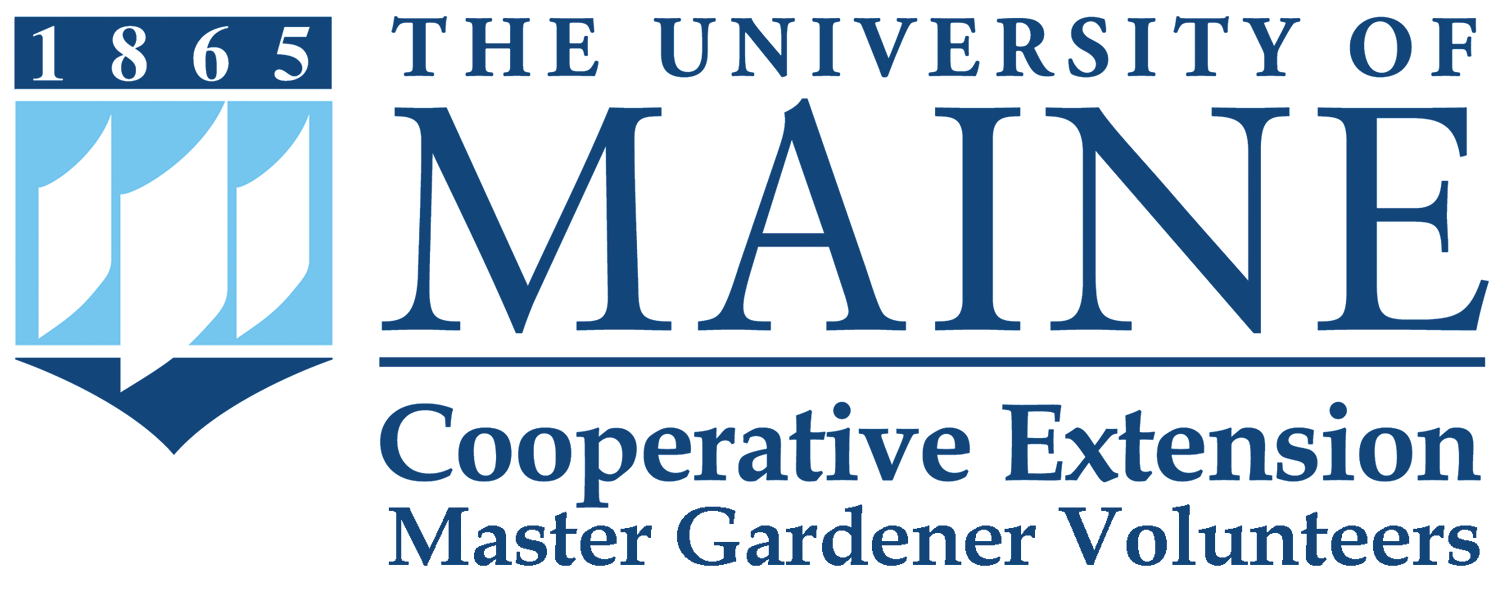 Master Gardener VolunteerCore Competencies for Classwork and Self Studyby Lynne Holland, Horticulture Community Education Assistant, and Cathryn Kloetzli, Agriculture and Food Systems ProfessionalThese competencies are presented by the subject areas typically covered in the basic Master Gardener Volunteer (MGV) training and/or in readings within the manual.  The competencies can be used by coordinators as they design their respective training for MGV candidates, by instructors to make sure their lesson covers the topics listed and by the MGV candidate to view, at a glance, all that they will or have learned.  Each subject area includes a list of items about which the student has gained knowledge.  The subject areas also highlight practical skills that will help students become more confident in assuming their roles to assist clients.  These skills offer a set of tangible, specific services that MGVs can use immediately in service to their community. BEING AN EFFECTIVE MASTER GARDENER VOLUNTEERAt the end of this session you will be able to articulate and explain:The mission, program breadth and funding sources of the University of Maine Cooperative ExtensionHow and where the Master Gardener Volunteers program originatedMaine Master Gardener Volunteers Program policiesThe “hows” and “whys” of reporting volunteer hours and activitiesThe process and requirements of annual re-enrollmentTips for effective communication with fellow volunteers, clients, and Extension office staffHow to minimize risk when working with youth, elderly and other vulnerable populations (VOLT training principles)Potential Master Gardener Volunteer projects in your areaSOILS AND FERTILIZERSAt the end of this session you will be able to articulate and explain:The composition of soilThe difference between soil texture and soil structure (effects of excessive tillage), the advantages and disadvantages of each soil texture (clay, silt, sand), the importance of organic matter in the soil.Soil fertility and pHThe role and importance of soil pHThe pH scale (acidic to basic, logarithmic)How pH adjustments are made in the soilCation Exchange Capacity (CEC) and its relation to fertilityEssential macronutrients  and micronutrients needed for plant growthSoil testing and interpretationDon’t Guess, Soil Test! - The importance of soil testing.  How to sample soil and complete the soil testing form properlyHow to interpret a soil test and its recommendationsHow to compare fertilizersTypes of fertilizers and their relative attributes (synthetic & organic)How to interpret a fertilizer labelHow to select the appropriate fertilizer for a specific useHow to select a substitute fertilizer, when the fertilizer recommended in your soil test results is not available at the storeHow and when to apply fertilizers to minimize environmental impactHome compostingKey factors in effective composting (microorganisms, organic materials (C:N ratio, particle size, air, moisture, and pile volume)How to troubleshoot and correct home composting problemsThe characteristics of and uses of finished compostCover cropping and organic soil amendmentsReasons to use cover cropsAppropriate cover crop for each reasonCover crops and when they are planted in MaineOrganic amendments and how they affect soilBOTANYAt the end of this session you will be able to articulate and explain:The binomial system (Genus species) of plant nomenclatureMeaning of the terms hybrid, open-pollinated, variety and cultivarPlant parts (roots, stems, buds, leaves, flowers and fruits) and their functionsBe aware of how a plant is identified - ie. using a dichotomous key Plant growth, development and differentiationThe processes of photosynthesis, respiration and transpiration in plantsMajor environmental factors that influence plant growth, development and phenology (spacing, nutrients, light, day length, water, temperature)PLANT PROPAGATIONAt the end of this session you will be able to articulate and explain:The basic techniques and reasons for vegetative (asexual) propagation of plants including division, layering, cuttings and graftingThe basic techniques and reasons for seedage (sexual) propagation of plantsThe parts of a seed and the environmental factors necessary for germination and growing on 	Potential seedling diseasesAn understanding of the role that containers, growing medium and fertilization play in plant propagationThe processes of hardening off and transplanting seedlingsThe basics of seed saving and storage  PLANT PATHOLOGYAt the end of this session you will be able to articulate and explain:The difference between biotic and abiotic diseasesThe three main types of biotic diseases (fungal, bacterial, viral)The factors necessary for plant disease to occur (the “disease triangle” and/or “disease pyramid”)How to use the ‘IPM Triangle’ to identify preventative measures and controls for plant diseases The importance of properly identifying the disease, assessing severity of damage and noting time of year before considering controlThe signs and symptoms of at least one common disease of ornamentals, vegetables and fruits; (powdery mildew, downy mildew, Pythium root rot, rust, apple scab and others)How to package samples for shipment to the Pest Management Lab for diagnosis; and articulate and explain what information is needed for plant disease diagnosticsWhy Master Gardener Volunteers do not offer advice on the use of pesticidesENTOMOLOGYAt the end of this session you will be able to articulate and explain:Key morphological characteristics of insects;Three major body parts: head, thorax, abdomenSix legsExoskeletonAntennaeThe two common life cycle types of insects - gradual and complete metamorphosisThe characteristics of five orders of common garden insects:Coleoptera (beetles)Diptera (true flies)Lepidoptera (butterflies and moths)Hymenoptera (bees, wasps and ants)Hemiptera (true bugs, hoppers, aphids)The fundamental components of Integrated Pest Management (IPM);Knowledge of crop, Knowledge of pest, Monitoring, Thresholds, Action steps (actual management methods) and EvaluationHow to use the ‘IPM Triangle’ to identify preventative measures and controls for plant pestsCommon arthropod pests of fruit and vegetable crops and ornamentals/turf; Fruit crops: e.g. tarnished plant bug, strawberry weevil, blueberry maggot, raspberry cane borer, apple maggotVegetable crops: e.g. striped cucumber beetle, asparagus beetle, squash bug, cutworms, hornworm,Colorado potato beetle, imported cabbage wormOrnamentals/turf: e.g. Japanese beetle, lily leaf beetle, viburnum leaf beetle, mites, eastern tent caterpillarBeneficial organisms (predatory or parasitic) and how to attract them to the garden;Examples: braconid wasps, ichneumonid wasps, nematodes, lady beetles, spiders, green lacewingsThe threat that invasive insect species pose in MaineWhy Master Gardener Volunteers do not give advice on the use of pesticidesPESTS and PESTICIDE SAFETYAt the end of this session you will be able to articulate and explain:The different types of pesticides and how they work;Insecticides, fungicides, herbicides, rodenticides, etc.The terms “natural”, “organic”, “biological”, “synthetic” do not imply how safe or toxic a product is.The different pesticide formulations, and which formulations pose the least risk of exposure to the user;Ready to use (RTU) solutions, granules, baits, Emulsifiable concentrates, Wettable powders, aerosols, dusts, etc.How to read, understand and follow a pesticide label;Active ingredient, Level of toxicity (LD50, signal word), Type of PPE to useHow to mix and applySite and pest on which it can be used, Reentry interval / days to harvest, Environmental hazards, emergency procedures, etc.LABEL IS THE LAW Application is restricted to only crops listed on labelHow to assess the risks vs. the benefits of pesticide use;Potential risks: non-target species affected, off-site exposure, accumulation in the environment, reduction in natural predators, etc.Potential benefits: better yield, reduced natural toxins in crops, less crop damage, aesthetic, public health improvements, etc.Principles of Integrated Pest Management (IPM);Identify the problem - Is the problem caused by a pest?Assess the level of damageDetermine if a control is needed (threshold)Apply a control: use least toxic option first, correct timing / susceptible stage of pest, apply only where needed, etc. Monitor and assess the result: keep records of pest damage, controls used and resultsHow to reduce pesticide exposure to the environment;Alternative pest management strategies: cultural controls, mechanical controls, biological controls, tolerance for damage, etc.Spot treatments instead of broadcast treatmentsPrinciples of resistance and resistance managementReduce pesticide drift: timing, weatherProtect water bodies (25 foot buffer zone required for all broadcast applications)Keep products off impervious surfaces, don’t apply just before rain.How to minimize pesticide exposure to humans;Identify individual sensitivitiesSelection and use of proper personal protective equipment (PPE)Keep in original containersFollow proper mixing and application proceduresUnderstand dose: exposure & toxicityHow to properly store, secure and dispose of pesticides.Keep in a location away from childrenPurchase the smallest quantity for your needsUnderstand the storage needs of different formulations of pesticide: (powder, liquid, EC, etc.)Become familiar with Maine Board of Pesticides Control (BPC) QuestionsComplaintsPesticide Pick-Ups for old, out of date, expiredWhy Master Gardener Volunteers do not give advice on the use of pesticidesFOOD SECURITYAt the end of this session you will be able to articulate and explain:The latest statistics and impacts of food insecurity in Maine The challenges of providing fresh produce to hungry residents via food pantries - Clients may not want itLittle or no refrigerationInfrequently open-some pantries only open once a monthLimited space or facilitiesExpanding need for nutrition education and cooking demos that outstrips current staffing How to become more involved in the Maine Harvest for Hunger Program or another local food security programFOOD SYSTEMSAt the end of these sessions you will be able to articulate and explain:The components of a food system and each person’s role in it as a consumer and perhaps also as producer, processor and/or distributorHow the University of Maine Cooperative Extension supports and is part of the Maine Food SystemThe current statistics regarding food waste and steps that can be taken individually and state-wide to minimize the food waste streamGROWING VEGETABLES AND HERBSAt the end of these sessions you will be able to articulate and explain:Factors to consider when selecting a garden siteFactors to consider when planning a vegetable gardenVariety selection to match conditionsComparison of raised beds, in ground beds and conventional rowsReasons for crop rotation and how to develop a simple rotation planConcepts and practices for intensive vegetable productionBasic garden record keepingKey aspects of vegetable garden maintenanceWateringWeed managementFertilizationTechniques for extending the garden seasonHow and when to harvest and properly store common vegetable cropsFood safety and Good Agricultural Practices (GAP) for a safe harvestGROWING SMALL FRUITSAt the end of these sessions you will be able to articulate and explain:The critical components of a suitable site for growing small fruitsFundamentals of growing strawberries; proper planting, early care, winter production and renovation strawberry beds; characteristics of recommended varietiesFundamentals of growing raspberries and blackberries; proper planting, early care, trellising and pruning of brambles; characteristics of recommended varietiesFundamentals of growing highbush blueberries; special soil needs, proper planting, early care and pruning; characteristics of recommended varieties Types of pruning cuts (heading and thinning) and how plants respondWhy currants and gooseberries (Ribes family) are illegal to import and grow in parts of MaineWILDLIFEAt the end of this session you will be able to articulate and explain:Common problems caused by wildlife in the garden and landscape and first line of defense measures.  http://www.maine.gov/ifw/wildlife/human/living.html http://npic.orst.edu/pest/wildyard.htmlThe University of Maine Cooperative Extension no longer responds to wildlife damage control calls.  The USDA Wildlife Service should address all wildlife calls and situations.http://www.maine.gov/ifw/wildlife/pdfs/adc09112016.pdfGROWING FRUIT TREESAt the end of this training, you will be able to articulate and explain: The critical components of a suitable site for growing fruit trees in the home landscapeThe different species of fruit trees commonly grown in Maine and a major weakness for eachThe selection process for appropriate varieties of fruit treesWhy and when fruit trees are commonly graftedThe difference between dwarf, semi-dwarf and standard sized fruit treesReasons why rootstocks are used in tree fruit productionBasic principles and purposes for pruning different kinds of fruit treesTypes of pruning cuts (heading and thinning) and how plants respondDisease, insect and wildlife prevention and control methods http://extension.psu.edu/plants/gardening/fphg/wildlife-damage SELECTION AND CARE OF HERBACEOUS LANDSCAPE PLANTSIf this section is addressed in training, you will be able to articulate and explain: The life cycles of flowering annuals, biennials and perennialsThe criteria for appropriate herbaceous plant selection for aesthetic or utilitarian purposes:For different site conditions (sun, shade, wet, dry, etc)To address landscape conditions or problems (screening, wet swale, heavy traffic etc.)Explain the most common ways in which herbaceous plants are propagatedGroup plants with similar needs (water, fertilizer, sun) for easier maintenance General flower garden care during the season.  	Site selectionSoil preparationTransplantingManaging weedsFertilizing 	Effective irrigation Give examples of plants and plant combinations that are suitable for Maine gardens and relatively new in the trade.SELECTION AND CARE OF WOODY LANDSCAPE PLANTSIf this section is addressed in training, you will be able to articulate and explain:The three forms in which trees and shrubs can be purchased and the advantage disadvantages of each formBalled and burlapped (B&B)ContainerizedBare-rootThe basic steps and considerations for planting a tree or shrubSelecting the proper tree for the siteTimingHole size (depth and width)Pros and cons of amending backfillWateringStakingMulchingHow and when to properly transplant different landscape treesTimingRoot pruningThe basics of landscape tree or shrub careEstablishment period and water needsFertilizationPruningThe basics of pruning landscape trees and shrubsReasons for pruning (safety, plant health, control size, direct growth, promote flowering or fruiting)Necessary tools, tool care and safety (pole pruners, loppers, pruning saws and hand shears) Appropriate timing (time of year, age of plant)Types of pruning cuts (heading and thinning) and how plants respondNon-native, invasive woody plants in Maine and why they are a problem in managed landscapes.  (Norway Maple, winged euonymus, oriental bittersweet, Japanese barberry, shrubby honeysuckle, etc.)Familiarity with some of the typical native trees and shrubs appropriate for different landscape conditions.  Group plants with similar needs (water, fertilizer, sun) for easier maintenance.   Sunny, well drained landscapeShady, woodland landscapeSeasonally flooded landscapeCoastal, lakeside or alpine landscape (Choose what is most appropriate for your region of the stateSUSTAINABLE LAWNS AND GROUNDCOVERSIf this section is addressed in training, you will be able to articulate and explain:Sustainable lawn establishment practicesThe advantages and disadvantages of using seed or sodProper site preparationSelection of appropriate grass varietiesHow and when to seed a lawnLow-input lawn maintenanceDe-thatchingAeration procedure and timingProper mowing techniquesWater and fertilizingOver-seedingManaging weed, insects and diseasesCommon seasonal practices in MaineAlternatives to Turf Advantages and disadvantages of reducing turf-grassMethods for removing turfAlternatives to turf with a focus on groundcovers and native speciesSUSTAINABLE LANDSCAPE DESIGNIf this section is addressed in training, you will be able to articulate and explain:The elements of the art of landscape designColor, texture, form, line, space, pattern, and lightBasic steps of landscape design based on biology, site analysis, engineering and project managementAssess the site in relation to the goals of the projectDefine the environment both above and below the groundConsider the function of the space-function before formMake a list of the things you would like to include in the final planDevelop a theme/themes for the landscape for filtering decisionsDesign for beauty using the elements of art in the landscapeDetermine which functions would be best served by hardscape and which by plantsDesign the structure and layout of the landscape Assess the factors influencing the designAssess what is good in the existing landscape and what needs to be eliminatedDevelop a budget (labor and materials) for the entire project and sub-projectsConsider labor and financial costs of long-term maintenanceCreate an installation timeline where hardscape precedes plantingInstallation: Select plants and use proper planting practicesFilter plant choices by themeChoose plants by function and suitability to siteConsider hardiness, size, color, texture, and seasonalityDevelop effective, scaled, sustainable plant combinationsFollow good planting and establishment practicesApplying landscape design principles to projectsBalance/Style		Dominance, focal point, focalizationScale and proportion	Rhythm and repetitionTransition/Tension	ContrastUnity			SimplicityEvolution of landscape design in reaction to environmental stewardshipSustainabilityAppropriate use of native and non-invasive exotic plantsWater quality and conservationEnergy conservationDeveloping sustainable landscapes that have long term, low carbon footprint.Awareness of what practices will help meet the goals of the space and sustainabilityPractical skills gained and strengthened: Be able to identify relevant technical and administrative resources that support you in service to your community.  These resources include faculty, office staff, labs, UMaine and nationwide Extension websites aka .edu sites, etc. Be able to better network and reach out to all community membersPractical skills gained and strengthened:How to sample soil and complete the soil testing form properlyHow to interpret a soil test and its recommendations How to interpret a fertilizer label How to select the appropriate fertilizer for a specific useHow to select a substitute fertilizerHow and when to apply fertilizers to minimize environmental impactHow to troubleshoot and correct home composting problemsPractical skills gained and strengthened:How to identify a plant using various tools - dichotomous key, on-line search, reference booksHow to provide the proper environmental conditions for optimal plant growth and production.Practical skills gained and strengthened:How to successfully perform (and grow on) at least one vegetative propagation technique.  How to successfully perform proper seeding technique  How to harden off transplant seedlingsPractical skills gained and strengthened:How to prevent and control plant diseases (IPM Triangle)Be able to locate disease resistant varieties in a seed catalogIdentify common plant diseases found in Maine gardens and landscapesHow to collect and package samples for shipment to the Pest Management Lab for diagnosisHow to gather the necessary information for plant disease diagnosticsPractical skills gained and strengthened:How to prevent and control pests (IPM Triangle)Become familiar with the latest sources for  cultural/mechanical pest control techniques geared to a specific pestIdentify common pest species found in Maine gardens and landscapesIdentify common beneficial organisms found in Maine landscapes  Practical skills gained and strengthened:How to read, understand and follow a pesticide label;Acquire and keep dedicated PPE on hand to use when needed.  Know how to launder and re-use, if applicable.     How to access credible information on pesticides.Practical skills gained and strengthened:How to become more involved in the Maine Harvest for Hunger Program or another local food security program Practical skills gained and strengthened:Actively involve yourself in the food system - ie. supporting local farms, minimizing waste, becoming an informed consumer Practical skills gained and strengthened:Identify, prevent, and manage common weeds How to plan, plant, and maintain a vegetable and/or herb gardenHow to implement succession planting How and when to harvest and properly store common vegetable cropsFood safety practices used in preparing fresh foods for consumptionPractical skills gained and strengthened:How to select and prepare a proper site for specific small fruit speciesHow and when to renovate a strawberry bedHow to trellis and prune brambles How and when to prune highbush blueberriesSelecting, using and caring for appropriate tools for pruning small fruit  Practical skills gained and strengthened:Identifying local resources to assist clients with wildlife issues in the home garden and landscape Practical skills gained and strengthened:How to select appropriate rootstocks and varieties of fruit trees for specific locations and growing conditionsHow to plant, prune, and care for fruit treesSelecting, using, and caring for appropriate tools for pruning fruit trees Identify resources to help with wildlife control in orchardsPractical skills gained and strengthened:RIGHT PLANT, RIGHT PLACE: Give examples of plants and plant combinations that are suitable for Maine gardensHow to select healthy plants from a retailerPractical skills gained and strengthened:How to plant and care for woody landscape plantsProper use of different pruning cuts (heading and thinning), taking into account how the plants will respondBe able to recommend typical native trees and shrubs appropriate for these different landscape conditions - Sunny, well drained landscapeShady, woodland landscapeSeasonally flooded landscapeCoastal, lakeside or alpine landscapePractical skills gained and strengthened:How to select appropriate grass varieties for a Maine lawnHow to effectively maintain a healthy lawn through proper mowing, fertilization and wateringPractical skills gained and strengthened:Be able to assess a landscape design - highlighting strengths and offering areas for improvementBe able to draw a bubble diagram of a home landscape design.